АГИ И ЕМАИгор Коларов је рођен 1973. у Београду, а умро је прерано 2017. године. Био је један од најзначајнијих српских дечјих писаца. Као мали, био је често болестан, па се проводећи време код куће дружио са књигама. Испод јастука је држао роман „Робинсон Крусо“ који је стално читао и изнова уживао у авантурама главног јунака. Омиљени  књижевни лик из детињства био је и Мали Принц. 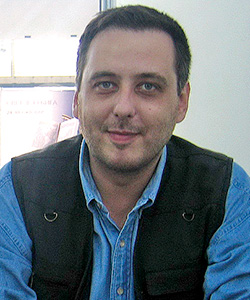 За роман „Аги и Ема“, добио је награду Политикиног забавника. Каже да се као и Аги често селио (чак 17 пута), а  да Ема има много сличности са његовом баком која га је научила да воли живот.Добитник је многих награда за књижевност у Републици Србији и региону. Најпознатија дела: „Хионијине приче“ , „Аги и Ема“,  „Приче о скоро свему“, „Кућа хиљаду маски“, „Дванаесто море“, „СМС приче“ (духовите приче у облику СМС порука које су ученици из Арзињана изводили прошле године на завршној приредби).Аги о Игору Коларову (из романа „Аги и Ема“): „Моји пријатељи Флоријана, Симонида и Јустин сматрају да Игор заиста постоји у једном Свету, за који Ема каже да је врло, врло ...чудан“.Питања за разумевање текста:Питања за средњи узраст:-	Који је био омиљени роман Игора Коларова у његовом детињству?-	Ко је још био његов омиљени књижевни лик?-	Шта је највише волео да ради као дечак?-	Колико пута се селио?Питања за старији узраст:Који је био омиљени роман Игора Коларова у његовом детињству?Ко је још био његов омиљени књижевни лик?Шта је највише волео да ради као дечак?Колико пута се селио?По узору на кога је створио ликове Агија и Еме?Ако си прочитао (прочитала) роман, размисли и одговори зашто Аги каже да Игор Коларов постоји у свету који је врло чудан.Драги другари, пред вама је чаробан роман „Аги и Ема“ о дечаку Агију за којег родитељи нису имали довољно времена. Аги упознаје Ему, необичну старицу која му пружа пријатељство и разумевање. Заједно путују у свет маште. Читајући ову кратку књигу, уживаћете и путовати са њима, а уједно научити много о животу и људима.  Заједно са родитељима погледајте истоимени филм и попричајте о утисцима.